CBSA Accessibility Signage – Signs for Exemption to Present in Alternative FormatImage source Title: CBSA Accessibility Signage - Alternative Format (word document)Author: Canada Border Services AgencyDisclaimerThis document is an alternative format of an original document.  This alternative format is provided for the purposes of accessibility.  Text descriptionImage title: CCTVBlack text on a yellow background.  There is English text on the left and French text on the right:This area is under video surveillance.Recordings may be used and shared in accordance with applicable federal legislation.For more information on the Canada Border Services Agency's use of these recordings, please ask to speak with a supervisor or visit www.cbsa-asfc.gc.caCe secteur est sous surveillance vidéo.Les enregistrements peuvent être utilisés et fournis à d'autres entités conformément aux lois fédérales applicables.Pour obtenir plus d'information sur l'utilisation que fait l'Agence des services frontaliers du Canada des enregistrements, veuillez demander à parler à un superviseur ou consulter le site www.cbsa-asfc.gc.caCopy of the image as reference follows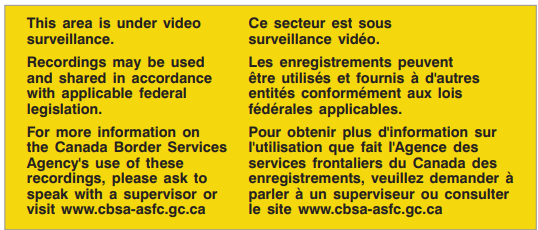 